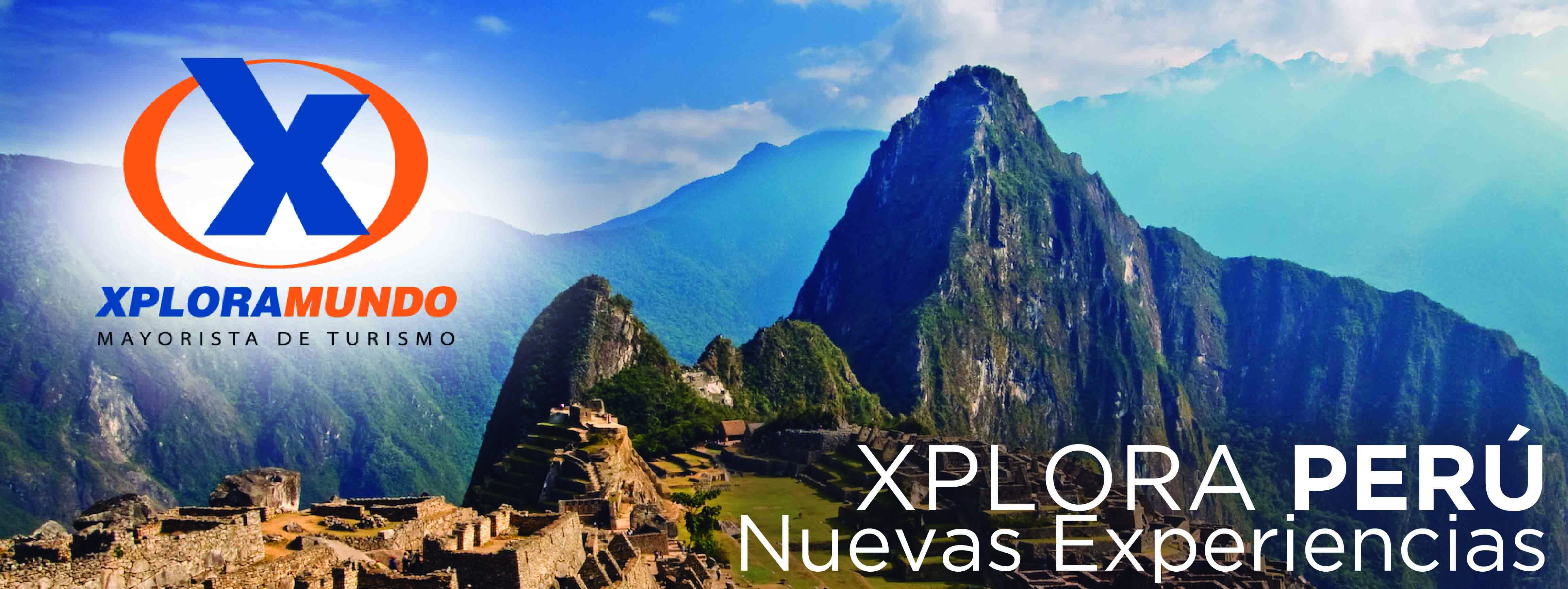 GASTRONOMÍA DEL SURTour Gastronómico a pie en Barranco (Lima) - Tour Gastronómico (Arequipa) – Clases Cocina y Taller de chocolate (Cusco) - Excursión (Machu Picchu)8 Días/7 NochesVigencia: 31 de Diciembre, 2020.ITINERARIO:Día 1: Lima Llegada a la ciudad de Lima, asistencia y traslado al hotel. Resto del día libre para haceractividades de su propio interés. Alojamiento en Lima.Alimentación: Ninguna Día 2: Lima – HD Tour Gastronómico a pie en Barranco. Este día tendrá un divertido recorrido en el que podrá descubrir los secretos de la gastronomía peruana. Probará una variedad de sabores por uno de los barrios más bellos, artísticos y bohemios de Lima, Barranco. Interactuará con nuestros anfitriones locales para aprender a preparar el famoso ceviche y pisco sour. Aprende sobre los detalles históricos y culturales detrás de cada plato que tendrás la oportunidad de probar durante este tour de 4 horas caminando por las calles de Barranco. Retorno al hotel y resto del Día libre para actividades de su propio interés.Alojamiento en Lima.Alimentación: Desayuno y almuerzoDía 3: Lima / Arequipa - City Tour & Convento de Santa Catalina A la hora indicada salida hacia el aeropuerto para tomar su vuelo con destino a la ciudad de Arequipa. A su llegada asistencia y traslado al hotel. Por la tarde déjese cautivar por la bella “Ciudad Blanca de Arequipa”, denominada así por sus construcciones arquitectónicas con piedra volcánica y sillar; conozca su plaza principal, aprecie su catedral e iglesias coloniales, haga una parada en los Miradores de Carmen Alto y Yanahuara para obtener la clásica foto de la ciudad. Finalmente, visite el Convento de Santa Catalina recorriendo sus claustros, celdas, fuentes de sillar con jardines y estrechas calles. Alojamiento en Arequipa.Alimentación: Desayuno Día 4: Arequipa – Tour GastronómicoPor la mañana iniciaremos visitando el mercado tradicional de San Camilo, aquí podrá conocer los productos base que se utilizan en la gastronomía Arequipeña. Podrá comprar o degustar de algunos sabores de Arequipa y de frutas únicas en el recorrido al interior del mercado. Posteriormente tenemos opción de visitar una tradicional “picantería” o un exclusivo restaurante en la ciudad. En la picantería tradicional arequipeña, podremos observar y recibir información de cómo se preparan los platos típicos de Arequipa y también apreciar la ambientación de la picantería y ver el uso de los batanes de piedra y la elaboración de la chicha de jora, para luego degustar algún platillo como aperitivo ligero, para finalmente beber un “prende y apaga” que es la bebida tradicional de las picanterías arequipeñas de antaño. La visita también se podrá realizar a un restaurante que ofrece comida gourmet, comida del mar y gastronomía típica Arequipeña, en donde al igual que la picantería podrán observar y recibir la información respectiva de parte de los chefs respecto de la gastronomía que ofrecen y enseñar la preparación de algunos jugos, bebidas y cocteles que se consumen en Arequipa. Asimismo, se podrá aprender a preparar y luego degustar los típicos postres Arequipeños como el queso helado, el pastel de choclo, etc. Almorzaremos en uno de los restaurantes o picanterías más reconocidas de la región que nos ofrecen en su mayoría una variedad de platos regionales del mar y de la tierra, cocinados con una sazón especial en un ambiente natural. En ellos encontramos especialidades como son Takoyaky de camarón, ceviches, chita voladora, rocoto relleno de mariscos, lenguado al plato, arroz con conchas negras, arroz de mariscos, y tiraditos en general. Y una variedad de platos en lomo fino. Resto de la tarde para descansar y por la noche nos espera una deliciosa cena en un exclusivo restaurante del centro de la ciudad. Alojamiento en Arequipa.Alimentación: Desayuno, almuerzo y cena.Día 5: Arequipa / Cusco Por la mañana traslado hacia el aeropuerto para tomar su vuelo con destino a la ciudad Imperial del Cusco. A su llegada asistencia y traslado al hotel. Tarde libre para hacer actividades de su propio interés. Alojamiento en Cusco.Alimentación: Desayuno Día 6: Cusco – Demostración Culinaria y Taller de ChocolateHoy tendrá una experiencia culinaria donde podrá conocer la diversidad de la comida peruana, disfrutando sabores diferentes a los de la costa, esta vez sabores andinos. Previamente se le brindaran las recetas e ingredientes para que posteriormente el Barman y Chef confeccionen los platos en siguiente orden: aperitivo, entrada, fondo y postre. Después de que el Barman realice la demostración del aperitivo, inmediatamente se procederá a degustar el mismo, y así sucesivamente se hará una demostración de la preparación del resto de viandas que conforman el menú, para lo cual se les invitara a degustar y participar durante la preparación de cada plato. Luego pasaremos al comedor del restaurante para disfrutar propiamente del almuerzo.Por la tarde, lo recogeremos y lo llevaremos al Choco Museo de Cusco, un pequeño salón, café y taller, donde tendremos la oportunidad no sólo de conocer la historia del chocolate, sino que usted también lo podrá preparar en una dinámica clase demostrativa e interactiva; aquí tendrá la oportunidad de observar todo el proceso para obtener el chocolate desde el grano de cacao hasta llegar al exquisito producto terminado. Esta actividad es elegida como una de las mejores actividades a realizar en Cusco. Alojamiento en CuscoAlimentación: Desayuno  Día 7: Cusco/Machu Picchu/Cusco Viva una de las experiencias más fascinantes y extraordinarias del mundo, Machu Picchu. La aventura comienza embarcándose desde la estación de Ollantaytambo, descubra abordo una fascinante experiencia llena de confort y elegancia deleitándose en una de las más bellas rutas ferroviarias, atraviese pintorescos paisajes andinos para después introducirse en la cálida y exuberante ceja de selva hasta el poblado de Aguas Calientes; aborde el bus que lo llevará por un serpenteante camino hasta la parte alta de una montaña, después tómese un tiempo para simplemente  deleitar sus sentidos y disfrutar de la impresionante vista de la ciudadela de Machu Picchu, una de las 7 Nuevas Maravillas de Mundo Moderno.  Experimente la sensación de caminar por los pasadizos y callejuelas de la ciudadela y sea testigo de la grandeza arquitectónica de los Incas y lleve consigo la satisfacción de haber contemplado un lugar incomparable en el mundo; posteriormente descienda nuevamente al poblado de Aguas Calientes para reponer las energías con un agradable almuerzo. A la hora indicada abordará nuevamente el tren de retorno a Cusco. Alojamiento en Cusco.Alimentación: Desayuno y almuerzoDía 8: Cusco/ SalidaPor la mañana traslado hacia el aeropuerto para tomar su vuelo hacia su siguiente destino. Alimentación: DesayunoPRECIOS POR PERSONA EN US$. TARIFAS APLICAN PARA PAGO EN EFECTIVO, CHEQUE O TRANSFERENCIASUPLEMENTO PASAJERO VIAJANDO SOLO US$ 385.00EL PROGRAMA INCLUYE:Traslados en entrada y de salida en Lima, Arequipa y Cusco según itinerario.2 noches de alojamiento en Lima (2 desayunos)-HD Tour Gastronómico a pie en Barranco.Degustación de 15 sabores peruanosGuía oficial expertoRelato general sobre la historia y cultura limeña y peruanaPaseo por los principales atractivos de Barranco, incluyendo una parada en la galería de Jade Rivera01 botella de agua.Donación a la ONG Acción Contra el Hambre Perú: 1 tour = 1 almuerzo saludable.2 noches de alojamiento en Arequipa (2 desayunos)HD City Tour Arequipa & Convento de Santa Catalina.Tour Gastronómico en Arequipa Visita a Mercado del centro de la ciudad.Visita a picantería tradicional o restaurante de comida gourmet.Almuerzo en picantería o restaurante de acuerdo con su elecciónCena en restaurante Gourmet en Arequipa 3 noches de alojamiento en Cusco (3 desayunos)Demostración Culinaria en Cusco. Recetario de ingredientes. Interacción con cada plato a mostrar.Degustación de aperitivo, plato de entrada, plato de fondo y postre.HD Taller de chocolateFD Machu Picchu en tren Categoría Turista (almuerzo incluido)Transporte, entradas y guiado en servicio regular (español o inglés)Impuestos Ecuatorianos: IVA, ISDEL PROGRAMA NO INCLUYE:Boletos aéreos e impuestos de salida nacionales e internacionales. Alimentación no mencionada en el programa.Gastos no especificados en el programa.TABLA DE HOTELESPOLÍTICAS Y CONDICIONES GENERALES DE XPLORAMUNDO – 2020Políticas Generales:Precios por persona en dólares americanos según el tipo de acomodación elegido. Los programas no incluyen Boletos aéreos e impuestos de estos.; asimismo, los impuestos de salida nacionales e internacionales corren por cuenta del pasajero. Válido del 1 de enero al 31 de diciembre de 2020, excepto días festivos como: Semana Santa, Día del Trabajo (1 de mayo), Festival Inti Raymi en Cusco (24 de junio), Fiestas Patrias (28 y 29 de julio), Navidad (24 de diciembre) y 25) y Año Nuevo (31 de diciembre - 1 de enero)Gastos extras en el destino de viaje son por cuenta del pasajero.Las excursiones y los traslados se brindan en servicio compartido o grupal (SIB).Servicios en idiomas español o inglés, otros idiomas consultar con su asesor de viajes.El orden de las excursiones y los horarios de servicios pueden variar.Para los tours de aventura no están incluidos gastos médicos en caso de accidentes.Los horarios indicados en el presente itinerario son solo de referencia; los horarios definitivos serán proporcionados por el personal de operaciones de la ciudad visitada.En caso de requerir noches adicionales o tours opcionales deberá consultar los precios con su asesor de viajes.Tarifas sujetas a variación sin previo aviso según disponibilidad de espacios o de tarifa al momento de realizar las reservas.Modificaciones y/o cancelaciones aplican penalidades más gastos administrativos según políticas de venta de CTM Tours.Política de niños:Niños hasta 02 años no pagan servicios, comparten la habitación y servicios con los padres (no incluye cama extra, entradas ni asiento designado en los tours).Niños de 03 a 08 años aplica a tarifa de Niño y de acuerdo con las políticas de cada hotel, en algunos casos podrá compartir cama con los padres sin cargo adicional, tienen derecho a desayuno y asiento designado en los tours.En la mayoría de los hoteles solo se admite como máximo 01 niño por habitación en compañía de 02 adultos.Los niños deben portar un documento que certifique su edad al momento de realizar el viaje.Avisos Importantes:Pasajeros extranjeros deben portar pasaportes, Tarjeta de Migración Andina (TAM) y no haber permanecido por más de 60 días en el país para la aplicación de la exoneración del IGV (impuesto peruano) en el servicio de alojamiento, caso contrario deberán pagar la diferencia correspondiente del IGV (18 %) directamente al hotel.**Para nosotros es un placer servirle**CATEGORIASGLDBLTPLCHD (3-8)Económica141611961096746Turista 156712731167833Turista Superior 170713431255957Primera 177713631271950Primera Superior 1950145713581026Lujo 3520224320281641Lujo Superior 5396317329172362CATEGORIALIMACUSCOVALLE SAGRADOMACHUPICCHUPUERTO MALDONADOECONOMICAPrismaECONOMICAFerre De VilleWarariVilla UrubambaWiracocha innCorto Maltes LodgeECONOMICAMontrealSan Francisco CuscoSan Agustín Urubamba & SpaECONOMICAImperial CuscoTURISTABritania MirafloresSan Francisco Plaza / Anden IncaMabey UrubambaFlower HouseTURISTAEl DoralTaypikala Cusco / Casa de Don Ignacio La Hacienda del Valle Hatun Samay  Eco AmazoniaTURISTASanta Cruz / Monte RealSueños del Inka Augustos Urubamba WamanTURISTAEl Tambo (I, II, 2 de mayo)San Agustín InternacionalTURISTA SUP.Britania Crystal / MarielYawar IncaLife Hotel Valle SagradoTaypikala MachupicchuHacienda Concepción - CabañaTURISTA SUP.Nobility / San Agustín ExclusiveAbittareTierra VivaHatun Inti ClassicHacienda Concepción - CabañaTURISTA SUP.La Hacienda / NM Lima HotelSan Agustín DoradoSan Agustín Monasterio RecoletaHacienda Concepción - CabañaTURISTA SUP.Estelar Apartamentos BellavistaHacienda Concepción - CabañaPRIMERANobilityXima CuscoDel Pilar OllantaytamboTierra Viva Machupichu - StandardHacienda Concepción - CabañaPRIMERAJose Antonio / Jose Antonio ExecutiveJose Antonio CuscoSonesta Posadas del Inca Yucay El Mapi - Superior DeluxeHacienda Concepción - CabañaPRIMERARadisson RedSan Agustín PlazaTaypikala Valle SagradoHacienda Concepción - CabañaPRIMERA SUP.Andean WingsCasa Andina Premium Valle SagradoTierra Viva Machu Pichu - suitePRIMERA SUP.Sol de Oro Costa del Sol Ramada CuscoCasa Andina Premium Valle SagradoCasa del Sol (inc cena)Hacienda Concepción - CabañaPRIMERA SUP.Estelar MirafloresSonesta Hotel CuscoCasa Andina Premium Valle SagradoPRIMERA SUP.Casa Andina Premium Valle SagradoHilton LimaCasa Andina Premium Cusco - SuiteAranwa Sacred Valley – Junior suiteSumaq -DeluxeReserva Amazónica - SuperiorLUJOSwissotelAranwa Cusco Boutique - SuiteInkaterra Hacienda UrubambaInkaterra Machu Picchu Pueblo - SuiteReserva Amazónica - SuperiorJW Marriott LimaJW Marriot CuscoReserva Amazónica - SuperiorLUJO SUPThe Westin Lima Hotel & Convention CenterCasa Cartagena LP - SuiteTambo del Inka, a Luxury CollectionSumaq - Jr SuiteReserva Amazónica - Superior RioLUJO SUPCountry Club Lima HotelPalacio del Inka, a Luxury CollectionBelmond Rio SagradoBelmond Machu Picchu Sanctuary LodgeReserva Amazónica - Superior RioLUJO SUPBelmond Miraflores Park La Casona Inkaterra - Balcón Sol y LunaReserva Amazónica - Superior RioLUJO SUPBelmond Monasterio - Belmond Palacio NazarenasReserva Amazónica - Superior RioCATEGORIAAREQUIPACOLCAPUNOTRUJILLOCHICLAYOECONOMICAEnsueñoColca Inn  QelqataniKoriankaECONOMICAConde de Lemos Casona Plaza Hotel Ecolodge Colca - YanqueCasona Plaza HotelKoriankaGran SipanECONOMICAAsturias SilverLa Casa de Lucila Conde de Lemos   KoriankaEras HotelECONOMICACasona Plaza Hotel Colonial ArequipaKoriankaTURISTAMirador del Monasterio Casa Andina Standard ColcaXima PunoMochicksTURISTACasona Plaza Hotel ArequipaColcallaqta  La Hacienda Puno Gran BolívarDescanso del IncaTURISTANatura InnPozo del Cielo La Hacienda Puno Plaza de ArmasParaísoIntiotelTURISTASan Agustín Posada MonasterioTaypikala LagoTURISTA SUP.El FundadorEl RefugioCasa Andina Standard Awqa ClassicSunecTURISTA SUP.Alwa PremiumEl RefugioRoyal Inn PunoTierra Viva TrujilloSunecTURISTA SUP.Tierra Viva Arequipa PlazaEl RefugioTierra Viva Puno SunecPRIMERAEl Cabildo Colca Lodge  Sonesta Posada del Inca PunoCosta del Sol Wyndham Trujillo - StandardWinmeir ChiclayoPRIMERAEl Cabildo Colca Lodge  Sonesta Posada del Inca PunoEl Gran MarquezWinmeir ChiclayoPRIMERA SUP.Katari at Plaza de AramasColca Lodge - Adobe Junior SuiteSonesta Posada del Inca (c/vista)Costa del Sol Wyndham Trujillo - SuperiorCosta del Sol Wyndham ChiclayoPRIMERA SUP.Casa Andina SelectColca Lodge - Adobe Junior SuiteCasa Andina PremiumCosta del Sol Wyndham Trujillo - SuperiorCosta del Sol Wyndham ChiclayoLUJOCasa Andina Premium ArequipaAranwa Colca Resort & Spa - Villa Libertador Lago Titicaca - Superior / Premium SunsetCasa Andina Premium - SuiteCasa Andina Select ChiclayoLUJOCosta del Sol Wyndham ArequipaAranwa Colca Resort & Spa - Villa Libertador Lago Titicaca - Superior / Premium SunsetCasa Andina Premium - SuiteCasa Andina Select ChiclayoLUJO SUPCosta del Sol Wyndham Arequipa - Suite ColonialBelmond - Las CasitasLibertador Lago Titicaca - Junior SuiteCosta Del Sol Trujillo Centro - Jr SuiteCasa Andina Select (Jr. Suite)LUJO SUPCasa Andina Premium Arequipa - Suite Belmond - Las CasitasLibertador Lago Titicaca - Junior SuiteCosta Del Sol Trujillo Centro - Jr SuiteCasa Andina Select (Jr. Suite)CATEGORIAPARACASNAZCAICACHACHAPOYASECONOMICAGran Palma ParacasParedones InnReal IcaPuma UrcoECONOMICAEmancipador Oro ViejoReal IcaPuma UrcoTURISTASan Agustin ParacasAlegríaVilla Jazmin (standard)TURISTASan Agustin ParacasDM hotel NazcaVilla de ValverdeVilla de ParísTURISTA SUP.La Hacienda Bahía ParacasCasa Andina Standard Nasca Villa Jazmin (superior) La XalcaTURISTA SUP.La Hacienda Bahía ParacasCasa Andina Standard Nasca Villa Jazmin (superior)PRIMERAAranwa Paracas - DeluxeNuevo Cantalloc 3*Las Dunas 4* (standard)La Xalca - SuperiorPRIMERA SUP.Double Tree Paracas by HiltonNuevo Cantalloc (Superior) 3* SuperiorLas Dunas 4* (superior)La Casona MonsantePRIMERA SUP.(vista al jardin)Nuevo Cantalloc (Superior) 3* SuperiorLas Dunas 4* (superior)La Casona MonsanteLUJODouble Tree Paracas by HiltonNuevo Cantalloc (Superior) 3* SupLas Dunas 4* (Jr. Suite)Casa Hacienda Achamaqui - StandardLUJO(vista al mar)Nuevo Cantalloc (Superior) 3* SupLas Dunas 4* (Jr. Suite)Casa Hacienda Achamaqui - StandardLUJO SUPParacas, a Luxury Collection Nuevo Cantalloc (Superior) 3* SupLas Dunas 4* (Suite Mat)Casa Hacienda Achamaqui - superiorLUJO SUP(Deluxe Garden View)Nuevo Cantalloc (Superior) 3* SupLas Dunas 4* (Suite Mat)Casa Hacienda Achamaqui - superior